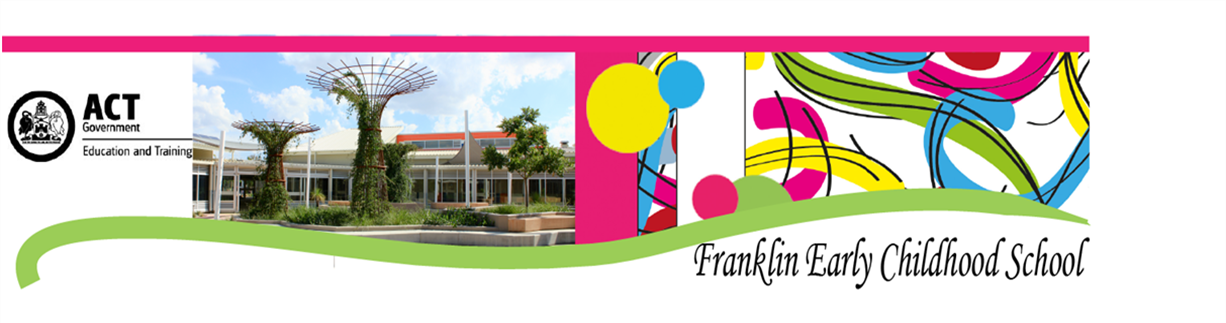 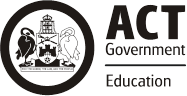 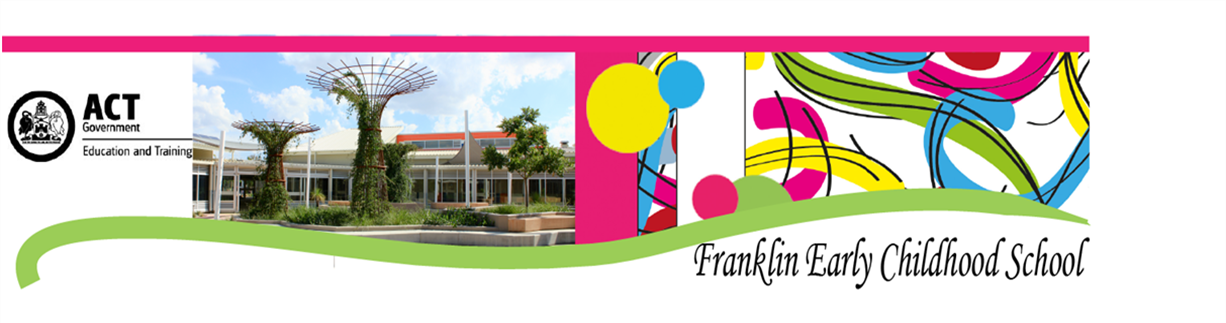 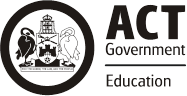 Franklin Early Childhood SchoolAnnual School Board Report 2019This page is intentionally left blank.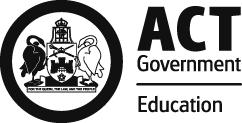 This report supports the work being done in the ACT Education Directorate, as outlined in Strategic Plan 2018-21: A Leading Learning Organisation.AccessibilityThe ACT Government is committed to making its information services, events and venues accessible to as many people as possible.If you have difficulty reading a standard document and would like to receive this publication in an alternate format, such as large print and audio, please telephone (02) 6247 4580.If English is not your first language and you require the translating and interpreting service, please telephone 13 14 50.If you are deaf or hearing impaired and require the National Relay Service, please telephone 13 36 77.© Australian Capital Territory, Canberra, 2020Material in this publication may be reproduced provided due acknowledgement is made.Reporting to the communitySchools report to communities in range of ways, including through:Annual School Board Reportsa (5-year) School Improvement Plan (formerly School Strategic Plan)annual Impact Reportsnewslettersother sources such as My School.Summary of School Board activity2019 was the first year of our school expansion and we excitedly welcomed our first cohort of Year 3 students. The School Board responded to feedback from the community regarding parking and traffic congestion and established a School Board Traffic Sub-Committee following an expression of interest process. The Sub-Committee has been working with the school, Anglicare and the Education Directorate to improve traffic flows and communication with the school community. The School Board has continued close communications with the school executive and the Education Directorate as the school prepares for the construction works related to the school expansion project. School ContextFranklin Early Childhood School was in its seventh year of operation in 2019 and, as in previous years, our student numbers continued to grow. With no designated priority enrolment area (PEA) students are drawn from many suburbs across the Gungahlin area, with the greatest percentage of families living in Franklin and Harrison. 63% of our students are from culturally and linguistically diverse backgrounds. 2019 was the first year of the school expansion and we welcomed the first cohort of year 3 students. We continue to grow at capacity and the expectation and projections indicate that all available classrooms will continue to be accommodated with students. This will continue to occur as we expand to a P-6 school. To support growth, the school continues to invest in resources and the requirements of our student body. As an early childhood school we provide, in addition to classes for preschool to year 4, access to child care services for children prior to school entry and after school care; parent support and education through the coordinated efforts of all members of the team and often led by the Community Coordinator and targeted services and support for children and families with specific needs.The existing partnership with Anglicare, the on-site childcare provider, continues to grow and the principle of early childhood education and care is evidenced by the rich and rewarding relationship between the two arms of the school. The learning and development of each child sits at the heart of the two organisations with family support and participation; integrated service delivery and high quality learning being the core elements of the work of all of us.Student InformationStudent enrolmentIn this reporting period there were a total of 252 students enrolled at this school.Table: Student enrolmentSource: ACT Education Directorate, Analytics and Evaluation Branch*Language Background Other Than EnglishSupporting attendance and managing non-attendanceACT public schools support parents and carers to meet their legal responsibilities in relation to the compulsory education requirements of the Education Act 2004. The Education Directorate’s Education Participation (Enrolment and Attendance) Policy describes its position with regard to supporting attendance and managing non-attendance. A suite of procedures supports the implementation of the policy. Please refer to https://www.education.act.gov.au/ for further details.Staff InformationTeacher qualificationsAll teachers at this school meet the professional requirements for teaching in an ACT public school. The ACT Teacher Quality Institute (TQI) specifies two main types of provision for teachers at different stages of their career, these are detailed below.Full registration is for teachers with experience working in a registered school in Australia or New Zealand who have been assessed as meeting the Proficient level of the Australian Professional Standards for Teachers.Provisional registration is for newly qualified teachers or teachers who do not have recent experience teaching in a school in Australia and New Zealand. Many teachers moving to Australia from another country apply for Provisional registration.Workforce compositionWorkforce composition for the current reporting period is provided in the following table. The data is taken from the school’s verified August staffing report. For reporting purposes, it incorporates all school staff including preschools, staff absent for a period of less than four consecutive weeks and staff replacing staff absent for more than four consecutive weeks. It does not include casuals and staff absent for a period of four consecutive weeks or longer.The Education Directorate is required to report Aboriginal and Torres Strait Islander staff figures. As of June of the reporting period, 119 Aboriginal and/or Torres Strait Islander staff members were employed across the Directorate.Table: Workforce composition numbersSource: ACT Education Directorate, People and Performance BranchSchool Review and DevelopmentThe ACT Education Directorate’s Strategic Plan 2018-2021 provides the framework and strategic direction for School Improvement Plans (formerly School Strategic Plans). This is supported by the school performance and accountability framework ‘People, Practice and Performance: School Improvement in Canberra Public Schools, A Framework for Performance and Accountability’. Annually, system and school level data are used alongside the National School Improvement Tool to support targeted school improvement, high standards in student learning, innovation and best practice in ACT public schools.Prior to 2016 all ACT public schools participated in a four-year improvement cycle. In the fourth year, schools underwent an external validation process. In 2016 this changed to a five-year cycle with a School Review at the end.Our school was reviewed in 2018. A copy of the Report of Review can be found on our school website.School SatisfactionSchools use a range evidence to gain an understanding of the satisfaction levels of their parents and carers, staff and students. Annually in August/ September ACT schools undertake a survey to gain an understanding of school satisfaction at that time. This information is collected from staff, parents and students from year 5 and above through an online survey. Overall SatisfactionIn this period of reporting, 91% of parents and carers and 96% of staff at this school indicated they were satisfied with the education provided by the school.Included in the survey were 16 staff, 14 parent, and 12 student items which are described as the national opinion items. These items were approved by the then Standing Council on School Education and Early Childhood (SCSEEC) for use from 2015. The following tables show the percentage of parents and carers and staff who agreed with each of the national opinion items at this school.A total of 28 staff responded to the survey. Please note that not all respondents answered every question.Table: Proportion of staff in agreement with each national opinion itemSource: ACT Education Directorate, Analytics and Evaluation Branch*Data derived from annual School Satisfaction SurveyA total of 191 parents or carers responded to the survey. Please note that not all respondents answered every question.Table: Proportion of parents and carers in agreement with each national opinion itemSource: ACT Education Directorate, Analytics and Evaluation Branch*Data derived from annual School Satisfaction SurveyLearning and AssessmentTable: Franklin Early Childhood School PIPS 2019 mean raw scoresIn this reporting period, no students were exempt from testing based on nationally agreed criteria.Table: NAPLAN Mean ScoresFinancial SummaryThe school has provided the Directorate with an end of year financial statement that was approved by the school board. Further details concerning the statement can be obtained by contacting the school. The following summary covers use of funds for operating costs and does not include expenditure in areas such as permanent salaries, buildings and major maintenance.Table: Financial SummaryVoluntary ContributionsThe funds listed were used to support the general operations of the school. The spending of voluntary contributions is in line with the approved budget for this reporting period.ReservesEndorsement PageMembers of the School BoardI approve the report, prepared in accordance with the provision of the ACT Education Act 2004, section 52.I certify that to the best of my knowledge and belief the evidence and information reported in this Annual School Board Report represents an accurate record of the Board’s operations during this reporting period.Student typeNumber of studentsMale134Female118Aboriginal and Torres Strait Islander0LBOTE*153Year levelAttendance rate190.0293.0392.0Staff employment categoryTOTALTeaching Staff: Full Time Equivalent Permanent17.03Teaching Staff: Full Time Equivalent Temporary3.60Non Teaching Staff: Full Time Equivalent9.28National opinion itemThis school is well maintained.100This school looks for ways to improve.100This school takes staff opinions seriously.86This school works with parents to support students' learning.100Parents at this school can talk to teachers about their concerns.100Staff are well supported at this school.86Staff get quality feedback on their performance.68Student behaviour is well managed at this school.79Students at this school can talk to their teachers about their concerns.100Students feel safe at this school.100Students like being at this school.100Students’ learning needs are being met at this school.86Teachers at this school expect students to do their best.93Teachers at this school motivate students to learn.100Teachers at this school treat students fairly.100Teachers give useful feedback.79National opinion itemI can talk to my child’s teachers about my concerns.98My child feels safe at this school.95My child is making good progress at this school.89My child likes being at this school.94My child's learning needs are being met at this school.88Student behaviour is well managed at this school.84Teachers at this school expect my child to do his or her best.92Teachers at this school give useful feedback.86Teachers at this school motivate my child to learn.93Teachers at this school treat students fairly.94This school is well maintained.99This school looks for ways to improve.93This school takes parents’ opinions seriously.84This school works with me to support my child's learning.84AgencyReading startReading endMathematics startMathematics endSchool491293754ACT491233955Test DomainYear 3 SchoolYear 3 ACTReading419438Writing416418Spelling410408Grammar & Punctuation438440Numeracy418411INCOMEJanuary-JuneJuly-DecemberJanuary-DecemberSelf-management funds210537.92134893.41345431.33Voluntary contributions15160.006311.0021471.00Contributions & donations0.000.000.00Subject contributions10912.503559.0014471.50External income (including community use)21143.8324463.1945607.02Proceeds from sale of assets0.000.000.00Bank Interest6883.615485.2412368.85TOTAL INCOME264637.86174711.84439349.70EXPENDITUREUtilities and general overheads63932.0480941.19144873.23Cleaning45161.823756.8648918.68Security0.000.000.00Maintenance13598.6313341.7826940.41Administration9500.8828630.5938131.47Staffing755.2535682.7536438.00Communication8740.397580.4916320.88Assets54763.977872.2062636.17Leases0.000.000.00General office expenditure27746.3238121.1965867.51Educational26504.7631153.4257658.18Subject consumables978.795528.846507.63TOTAL EXPENDITURE251682.85252609.31504292.16OPERATING RESULT12955.01-77897.47-64942.46Actual Accumulated Funds282109.20204578.55208681.40Outstanding commitments (minus)-15533.860.00-15533.86BALANCE279530.35126681.08128205.08Name and PurposeAmountExpected CompletionCarpet, vinyl and paintingCreated as areas of the school were worn and needed upgrading. Maintains aesthetic look of school as well as hygiene standards.$25 000Jan 2020Educational requirementsCreated to purchase IT equipment. Equipment will enhance 21st century learning skills.$45 0002020Furniture 2020New classroom/outdoor furniture. Provides furniture for expanding school.$20  0002020Gardening/landscapingIndigenous garden. Created a reconciliation garden for the school - enhances cultural integrity in our school.$6 0002019Gas Heater repair 2021Ongoing for our heating repair in 2021.Maintains optimum temperature for stakeholders.$80002021Great Outdoors grass areaOngoing maintenance of grass area so children have safe play areas. $10  0002020Playground maintenenaceOngoing maintenance of playground so children have safe play areas.$16 0002020Year 3&4Designed to assist with the roll out of new year levels. To ensure we have adequate resources for the children in these year levels.$20 9642021Specialist programs/supportDesigned to enhance the curriculum. This includes computer programs, music specialist.$20 0002021StaffingDesigned to accommodate staffing needs due to an expanding school.$184 9322021Classroom TechnologyCreated to purchase IT equipment. Equipment will enhance 21st century learning skills.$20 0002021Parent Representative(s):Michael LemmeyJosie BaileyTeacher Representative(s):Rebecca Tobler,  Krystal BullockBoard Chair:Lindy KananPrincipal:Kate FlynnBoard Chair Signature:Lindy KananDate:17 / 06/ 2020Principal Signature:Kate FlynnDate:18 / 06 / 2020